Рассмотрен на заседании                                                                                           педагогического    совета           от 20.03.2023г., протокол №  7 Отчет о результатах самообследования
Муниципального автономного общеобразовательного учреждения"Екатериновская начальная  общеобразовательная школа" за 2022 год1. Общие сведения об образовательной организацииМуниципальное автономное общеобразовательное учреждение "Екатериновская начальная общеобразовательная школа" (далее –Школа) расположено в селе Екатериновка Кваркенского района Оренбургской области. Все обучающиеся Школы являются жителями этого села, приезжающих на обучение из близлежащих населенных пунктов детей нет. 2. Оценка образовательной деятельности Содержание образовательной деятельностиОбразовательная деятельность в МАОУ "Екатериновской НОШ" ведется на основании следующих нормативно-правовых документов:Закон РФ "Об Образовании в Российской Федерации" от 29 декабря 2012 г. No273; Федеральный государственный образовательный стандарт начального общего образования;СанПиН 2.4.2.2821-10 "Санитарно-эпидемиологические требования к условиям и организации обучения в общеобразовательных учреждениях";Основная общеобразовательная программа начального общего образования МАОУ "Екатериновской НОШ";Учебный план МАОУ "Екатериновской НОШ";Календарный учебный график МАОУ "Екатериновской НОШ";Устав МАОУ "Екатериновской НОШ"; Правила внутреннего распорядка для обучающихся МАОУ "Екатериновской НОШ". Учебный план 1–4-х классов ориентирован на 4-летний нормативный срок освоения основной образовательной программы начального общего образования (реализация ФГОС НОО).Образовательная программа школы формировалась под влиянием социального заказа родителей на основе нормативно-правового регулирования федеральным и областным законодательством в сфере общеобразовательной деятельности .Важнейшим принципом образовательной программы педагогический коллектив определил многообразие методов и содержания образования на всех его уровнях. В  начальных классах школы обучение осуществляется по программе «Школа России», издательство «Просвещение», авторы: Горецкий В.Г., Канакина В.П., Климанова Л.Ф., Бойкина М.В., Моро М.И., Волкова С.И., Степанова С.В., Плешаков А.А., Лутцева Е.А., Зуева Т.П В соответствии с основной образовательной программой основного общего образования МАОУ "Екатериновской НОШ" и применением имеющихся в библиотечном фонде учебников, допущенных Министерством образования и науки РФ к использованию в учебном процессе. В школе образовательная деятельность ведется на русском языке.. Контингент учащихся.По состоянию на 31.12.2022 г.Увеличение контингента учащихся в Школе не произошло, численность не изменилась.Движение обучающихся происходит по объективным причинам (вследствие перемены школьниками места жительства, смена места учебы).Учебный план.Структура учебного плана соответствует предъявляемым требованиям, содержание учебного плана соответствует государственному образовательному стандарту. Имеются основные образовательные программы, рабочие программы по всем преподаваемым дисциплинам, их соответствие государственному образовательному стандарту. Администрацией школы регулярно проводятся проверки выполнения образовательных программ, результаты обобщаются в аналитических справках и таблицах. В результате обобщения аналитического материала, анализа прохождения образовательных программ на основе записей в журнале и графиков прохождения учебного материала выявлено следующее: весь учебный материал, предусмотренный рабочими программами, изучен в необходимом объеме, причем соблюдается последовательность в изучении программного материала в том порядке, который дан в графиках прохождения учебного материала. Учебные программы по всем предметам выполнены в полном объеме. В структуре учебного плана МАОУ "Екатериновской НОШ", реализующего программы начального общего образования выделяются две части: • инвариантная (часы федерального компонента); • вариативная (компонент образовательного учреждения, региональный компонент).       Учебный план утвержден на Педагогическом совете; в нем отражены все образовательные области, образовательные компоненты и учтены нормативы учебной нагрузки школьников. В учебном плане школы время, отведенное на изучение образовательных компонентов и областей, соответствует требованиям основных образовательных программ, разработанных на основе государственных образовательных стандартов начального общего и основного общего образования. В учебном плане школы время, отведенное на изучение образовательных компонентов и областей, соответствует требованиям примерных образовательных программ, разработанных Министерством образования и науки Российской Федерации на основе государственных образовательных стандартов начального общего и основного общего образования. Учебные предметы инвариантной части учебного плана ведутся по государственным программам и учебникам, утвержденным перечнем Министерства образования и науки Российской Федерации; элективные курсы и предметы вариативной части учебного плана преподаются по региональным и федеральным учебным программам.    Режим работыШкола работает в режиме пятидневной учебной недели. Все обучающиеся занимаются в первую смену. Продолжительность учебного года при получении начального общего образования составляет 2 класс -34 недели.Продолжительность каникул в течение учебного года составляет не менее 30 календарных дней, летом не менее 8 недель Продолжительность уроков:2 класс - 45 минутФормы получения образования: классно-урочная.Расписание уроковРасписание уроков соответствует гигиеническим требованиям к условиям обучения в общеобразовательных учреждениях (санитарно-эпидемиологические правила СанПиН 2.4.2.1178-02). Расписание составлено с учётом динамики изменения физиологических функций и работоспособности, учащихся на протяжении учебного дня и недели и сложности предметов. В расписание включена одна перемена продолжительностью 20 мин.(прием пищи), остальные -по 10 мин. Часы внеурочной деятельности проводятся не ранее, чем через 45 минут после окончания уроков.Воспитательная работаЦелью воспитания школьников является   создание условий, способствующих развитию интеллектуальных, творческих, личностных качеств учащихся, их социализации и адаптации в обществе на основе принципов самоуправления.     В текущем учебном году педагогический коллектив работал над следующими задачами:Активизировать просветительскую деятельность с родительской общественностью по профилактике асоциального поведения, здоровьесбережению и безопасности обучающихся;Приобщение учащихся к богатству общечеловеческой культуры, духовным ценностям своего народа;Способствовать росту инициативы, самостоятельности через дальнейшее развитие системы школьного и классно самоуправления;Воспитание уважения к закону, развитие гражданской ответственности;Воспитание и развитие потребности в здоровом образе жизни.        Анализируя уровень организации воспитательной деятельности школы нужно отметить, что в наличии имеется: - нормативно-правовая база  воспитательного процесса; -программа духовно-нравственного воспитания, развития обучающихся  при получении начального общего образования;- программа формирования экологической культуры, здорового и безопасного образа жизни;- программа воспитания и социализации;- программа «Разговор о правильном питании»;- план работы по профилактике безнадзорности и правонарушений несовершеннолетних и защита их прав; - план работы по предупреждению дорожно-транспортного травматизма среди школьников;- план работы по гражданско-патриотическому воспитанию; - план работы по антитеррористической защищенности.	Воспитательная деятельность педагогов в школе реализуется в трех  направлениях: в процессе обучения, во внеурочной и во внешкольной деятельности. В этом году уделялось большое внимание воспитательному потенциалу  уроков, внеурочных занятий.   Воспитательная работа проводилась по различным  направлениям и реализовывалась следующими средствами1. нравственно-эстетическое направление:День Знаний;концерт ко Дню Матери;акция «Дешевное тепло» (провеведение мероприятия ко дню пожилых людей в КЦСОН с.Екатериновка)акции  "Цветы для мамы»"творческие конкурсы.организация выставок рисунков и поделок учащихся; проведение  классных часов по эстетике внешнего вида ученика, культуре поведения и речи; творческий конкурсы рисунков на тему  экологии, пожарной безопасности.Проведение конкурсов День доброты.здоровья.3. Гражданско-патриотическое направление:День тишины и молчания (мероприятие посвященное воинам –интернационалистам)День народного единства организация и проведение Дня Защитника Отечества; Организация и проведения митинга-праздника посвященного Дню Победы;Участие в Вальсе Победы;Конкурсы патриотического рисунка;выставка рисунков.уроки мужества;"Вахта Памяти"."Георгиевская ленточка","Бессмертный полк"4. физкультурно-оздоровительное направление:спортивный конкурс "Папа, мама, я – спортивная семья"; подвижные перемены; проведение бесед с учениками по пропаганде ЗОЖ; проведения Дней Здоровья  в различной форме. лекционно-предупредительная работа по  правовому воспитанию; профилактика алкоголизма, токсикомании, наркомании, табакокурения ; беседы, игры, викторины по правилам безопасности дорожного движения. 6.  Воспитание семейных ценностей:родительский всеобуч; индивидуальная работа с родителями; 10. Экологическое   воспитание:                                                                                           всероссийский экологический субботник ;акция " Покормите птиц зимой";   субботники, благоустройство школьного двора;       В отчетном учебном  году  проводились общешкольные мероприятия  различной  тематики, в подготовке и проведении которых приняли участие  все учащиеся, учителя и родители. Учитель начальных классов Лужинская Е.Ю. в течении года ежемесячно проводит творческие мероприятия (конкурсы рисунков, часы поэзии. тематические мероприятия по праздникам: Новый год,8 марта.День матери, день защитников отечества)Гражданско-патриотическое воспитание.	Гражданско-патриотическое воспитание, цель которого: формирование активной гражданской позиции учащихся, сознательного отношения к таким понятиям как малая Родина, гордость за Отечество. Подготовка к празднованиям Дня Победы, Дня Защитника Отечества, способствовала воспитанию гражданских качеств личности, таких как патриотизм, ответственность, чувство долга, уважения к военной истории Отечества, к участникам великой отечественной войны, желание облегчить жизнь старшего поколения. В школе проводилась традиционная работа – уроки мужества, встречи с детьми войны, Вахта памяти, экскурсии, конкурсы рисунков.Здоровьесберегающее воспитание.	В школе  в течение года была проведена работа по профилактике алкоголизма, токсикомании, наркомании, табакокурения, ВИЧ – инфекционных заболеваний с обучающимися старших классов и их родителями. В течении года с детьми проводились тематические конкурсы рисунков, викторины по вопросам сохранения здоровья и ведения ЗОЖ.  В классе размещены рисунки детей «Правильное питание детей школьного возраста», ежемесячно проводятся беседы по правильному питанию и профилактике вредных привычках.                    Воспитание положительного отношения к труду.В рамках трудового воспитания обучающиеся школы активно принимают участие в озеленении и благоустройстве территории школы, участвуют в Акциях "Чистые берега",," Помогите птицам (изготовление кормушек для птиц),субботники на территории школы.В школе учителем начальных классов Лужинской Е.Ю. проводятся беседы по трудовому воспитанию .Профилактика безнадзорности и правонарушений.Анализируя работу школы по профилактике безнадзорности и правонарушений среди несовершеннолетних надо отметить  следующее:-создан банк данных детей, который включает информацию о семьях детей;-составлен социальный паспорт школы и классов (на основании анкет родителей);Систематически проводится индивидуальная работа с учащимися по проблемам учебной и поведенческой деятельности, по  занятости во внеурочное время.Социальный паспорт школы  Работа классных руководителей.                                                                                            	Воспитательная работа заключается в педагогически целесообразной организации жизни детей. Вот почему от классного руководителя, прежде всего, требуется план воспитательной работы с классным коллективом, составленный в соответствии с конкретным классом, с конкретными личностями учеников, с конкретными задачами, которые ставит перед собой педагог. В планах работы на год отражалась индивидуальная работа с учащимися, родителями, спланированы заседания родительского комитета, темы классных часов и родительских собраний.    Планы классных руководителей составлены в соответствии с общешкольным планом работы. Анализ планов воспитательной работы классных руководителей за прошлый год показал, что есть  учителя, которые подходят к составлению плана формально. Документация всеми классными руководителями оформлялась, но не всегда в соответствии с требованиями и сроками.       Мониторинг воспитательного процесса ведётся в системе, его результаты используются в анализе работы школы и при планировании работы школы на новый учебный год. В систему мониторинга, проводимого классными руководителями, входит создание базы данных об учащихся класса, процессы ежедневного контроля над посещаемостью, успеваемостью, дисциплиной на уроках и переменах.         Классными руководителями  применяются различные формы и методы работы с детским коллективом, такие как: анкетирование, индивидуальные беседы, классные часы, праздники, конкурсы, викторины, экскурсии.В течении года проведены мероприятия : классные часы, беседы, выставки, уроки мужества, уроки безопасности.Классным руководителем  при планировании воспитательной работы на 2021-2022 учебный год необходимо учитывать интересы и пожелания учащихся (проводить анкетирования, по результатам которых составлять план мероприятий), разнообразить формы и методы работы с учащимися.Работа с родителями.           Анализируя работу с родителями надо отметить,  что интерес родителей к «школьной жизни» в последнее время возрос. Родители принимали активное участие в выставке «Дары осени», День 9 Мая и т.д.  В прошедшем учебном году регулярно проводились родительские собрания, на которых рассматривались такие вопросы воспитания как:" Сохрани жизнь себе и своему ребёнку "," Береги свою жизнь", "Безопасность детей в сети Интернет", "Безопасность детей в период праздничных дней»,»Безопасность детей в каникулярный период»       Работа классного руководителя с родителями учащихся была направлена на сотрудничество с семьей в интересах ребенка, формирование общих подходов к воспитанию, совместное изучение личности ребенка, его психофизиологических особенностей, выработку близких по сути требований, организацию помощи в обучении, физическом и духовном развитии обучающегося  Все родители принимают активное участие в воспитательном  процессе школы,  посещают общешкольные и классные мероприятия. Было проведено анкетирование родителей  по определению удовлетворённостью УВ процессом в школе. В результате анкетирования выявлено, что уровень удовлетворенности составил – 100 %.Таким образом, большинство родителей учащихся школы удовлетворены работой школы.   Анализируя воспитательную работу школы необходимо отметить, что для успешного решения вопросов обучения, воспитания и развития личности ребенка необходимо активное взаимодействие всех участников образовательного процессаАнализируя уже сложившуюся в школе систему воспитательной работы, следует отметить такие её компоненты, как:-  комплекс традиционных дел и мероприятий в школе и классах;-  включенность обучающихся в мероприятия школьного и муниципального уровней.В целом, можно сказать, что: - организация и проведение воспитательных мероприятий осуществлялись, исходя из интересов, интеллектуальных и физических возможностей учащихся, что обеспечивало реализацию личностно-ориентированного подхода при одновременном обеспечении массовости мероприятий;-  все аспекты воспитательной работы позволяли обучающимся ярко и неординарно проявлять свои творческие способности;- воспитательная работа школы основывалась на принципах сохранения и укрепления здоровья обучающихся.3. СИСТЕМА УПРАВЛЕНИЯ ОБРАЗОВАТЕЛЬНОЙ ОРГАНИЗАЦИИ        Управление общеобразовательной организацией строится на принципах единоначалия и самоуправления. Административные обязанности распределены согласно Уставу ОО, штатному расписанию, четко распределены функциональные обязанности согласно квалификационным характеристикам.          Директор Учреждения назначается и освобождается от занимаемой должности Учредителем в соответствии с Трудовым законодательством Российской Федерации на срок согласно трудовому договору и прошедший соответствующую аттестацию.           Коллегиальными органами управления Учреждением являются: Наблюдательный совет, общее собрание работников, Педагогический совет, Совет родителей.Сведения о должностных лицах образовательной организации:      Одна из основных задач, стоящих перед школьной администрацией – выбор и реализация мер, позволяющих получить высокие результаты образовательного процесса.         Педагогический мониторинг в решении этой задачи играет существенную роль.  Объекты мониторинга: ученик, класс, учитель, предмет.      Мониторинг проводится по классам и предусматривает источники и способы получения информации в форме промежуточного контроля по  полугодиям, итоговой и промежуточной аттестации.      Управление образовательной организацией осуществляется на удовлетворительном уровне. 4. СОДЕРЖАНИЕ И КАЧЕСТВО ПОДГОТОВКИ ОБУЧАЮЩИХСЯПоказатели уровня и качества общеобразовательной подготовки обучающихся (сравнительная таблица за три года).5. Оценка содержания и качества подготовки обучающихсяРезультаты освоения обучающимися программ начального общего образования по показателю «успеваемость» в 2022 учебном году:6. ОЦЕНКА КАДРОВОГО СОСТАВАМониторинг кадрового состава на 31.12.2022 г.Характеристика кадрового состава по уровню квалификацииХарактеристика кадрового состава по уровню образованияХарактеристика кадрового состава по стажу и возрастуВ школе имеется план повышения квалификации педагогических кадров, который своевременно выполняется. Формы повышения квалификации педагогических кадров: очная, дистанционная.Награды педагогических и руководящих работников 7. ОЦЕНКА УЧЕБНО-МЕТОДИЧЕСКОГО И БИБЛИОТЕЧНО-ИНФОРМАЦИОННОГО ОБЕСПЕЧЕНИЯРабочие программы учебных предметов разрабатываются педагогами школы в соответствии с Положением «О рабочей программе учебного предмета (курса), реализующего ФГОС НОО». Программно-методическое обеспечение является приложением к учебному плану текущего учебного года. Реализуемые в школе программы, разработаны на основе государственных образовательных стандартов, соответствуют требованиям ФГОС, в т.ч. в части государственных требований к минимуму содержания и уровню подготовки выпускников, структуре учебных планов, рабочих программ, содержания и объема учебных предметов, количества учебных часов. Обязательная часть учебных планов и часть, формируемая участниками образовательных отношений, обеспечены соответствующими учебными программами, рассмотренными руководителями ШМО, наличием достаточной учебно-материальной базы. Обеспеченность учебниками составила 100%8. ОЦЕНКА МАТЕРИАЛЬНО-ТЕХНИЧЕСКОЙ БАЗЫВ МАОУ "Екатериновская начальная общеобразовательная школа" имеются в оперативном управлении 1 здания:Здание школы (учебные, административные помещения) – 1672кв.мВ здании школы размещаются:Учебные        кабинеты - 7Учительская-1Библиотека -1Компьютерный класс.-1Столовая-1Для обеспечения образовательной деятельности учебные кабинеты оборудованы материально-техническими средствами:Компьютер -4;Телевизор -1;Ноутбук -3;Мультимедиапроектор с экраном -2;Цифровой фотоаппарат-1;Принтер ч/б - 2;МФУ-1.       Медицинское обслуживание, лечебно-оздоровительная работа осуществляется согласно Договору о совместной деятельности по медицинскому обслуживанию учащихся с ГАУЗ «Кваркенская РБ». Для этого оборудован медицинская уголок (приспособленное помещение), приобретено необходимое оборудование: ростомер - 1, весы напольные -1, медицинская аптечка.В здании школы функционирует столовая, охват горячим питанием школьников - 100%, столовая (холодный цех, горячий цех, продовольственный склад, зал приема пищи) полностью обеспечена необходимым оборудованием: холодильник - 3, морозильная камера – 2, электронные весы -1, титан - 1, разделочный стол - 6, электроплита -1, мойка 3-х гнездовая - 1, посуда и инструменты в достаточном количестве, мармит-1, водонагреватель - 1, холодильник-шкаф - 1, электромясорубка - 1.Хозяйственно-бытовое и санитарно-гигиеническое обслуживание осуществляет технический персонал. Функционируют: теплосистема, которая работает от газовой  котельной, центральное водоснабжение, канализация, туалеты в помещении школы, система электроснабжения, система АПС. Территория школы огорожена, кабинеты, рекреации оборудованы необходимым количеством огнетушителей.9. ФУНКЦИОНИРОВАНИЕ ВНУТРЕННЕЙ СИСТЕМЫ ОЦЕНКИ КАЧЕСТВА ОБРАЗОВАНИЯВнутренняя система оценки качества образования функционирует в соответствии с Положением внутреннего мониторинга качества образования. Основными объектами внутреннего мониторинга качества образования являются:- качество образовательных результатов; - качество образовательного процесса; - качество управления (создание условий, обеспечивающих образовательный процесс). Оценка качества образовательных результатов направлена на обработку информации об уровне реализации требований к результатам освоения образовательных программ МАОУ «Екатериновская НОШ», включая основную образовательную программу начального общего образования (в соответствие с ФГОС).Оценка качества образовательных результатов осуществляется в ходе процедур входного, промежуточного и итогового контроля, контрольно-методических мероприятий внешней экспертизы, неперсонифицированных мониторинговых исследований, результаты которых являются основанием для принятия управленческих решений при реализации образовательного процесса на всех уровнях общего образования. Они проводятся специалистами образовательного учреждения, педагогическими работниками, а также специалистами муниципальных органов управления образованием. Объектами мониторинга качества образовательных результатов являются:- здоровье обучающихся; - личностные образовательные результаты (включая показатели социализации обучающихся); - метапредметные образовательные результаты обучения (включая сравнение данных внутренней и внешней диагностики); - удовлетворѐнность родителей качеством образовательных результатов. Объектами мониторинга качества образовательного процесса являются:- качество основных образовательных программ, их соответствие примерным программам; - качество рабочих программ, их соответствие образовательным программам образовательного учреждения; - соответствие режима работы школы и расписания СанПиН; - качество уроков и индивидуальной работы с учащимися; - качество внеурочной деятельности; - качество организации воспитательной работы; - качество коррекционной работы; - качество методического сопровождения образовательного процесса. Объектами мониторинга качества управления являются: - соответствие учебно-методического комплекса федеральному перечню учебников; - качество делопроизводства; - состояние материально-технической базы; - санитарно-гигиенические условия, безопасность; - психологический климат в образовательном учреждении; - медицинское сопровождение и организация питания; - кадровое обеспечение (включая повышение квалификации, инновационную и научно-методическую деятельность педагогов); - информационно-развивающая среда. Мониторинг качества образования в МАОУ «Екатериновская НОШ» проводится посредством: - системы внутреннего мониторинга качества образования; - внутришкольного контроля; - внешнего мониторинга качества образования. В качестве источников данных для мониторинга качества образования используются: - анализ результатов входных, промежуточных и итоговых административных контрольных работ (срезов), промежуточной и итоговой аттестации; - анализ творческих достижений учащихся; - анализ результатов внутренних статистических и социологических исследований; - анализ аттестации педагогических и руководящих кадров школы; Итоги рассматриваются на заседаниях педагогического совета, методических объединений.В течение 2022 года проведены следующие мероприятия по оценке качества образования в школе:Степень удовлетворенности родителей и обучающихся образовательным процессов в школе Исходя из анализа внутренней системы оценки качества образования коллективу необходимо решить следующие задачи: Продолжить работу по совершенствованию уровня педагогического мастерства педагогов, профессиональной компетентности, направленных на обеспечение самореализации учащихся, повышение их мотивации к обучению, стремление к высоким образовательным результатам. Педагогам поддерживать и развивать способности мотивированных и одаренных детей, а также учеников, испытывающих трудности в усвоении программы по учебным предметам. Вести системную работу по развитию УУД учащихся. Обеспечить системную подготовку школьников к государственной итоговой аттестации.   Вовлекать родителей в совместную с детьми творческую деятельность, спортивно-оздоровительную работу.По результатам анкетирования родителей об уровне удовлетворенности качеством предоставляемого образования в МАОУ "Екатериновской НОШ" выявлено: родители на 100% удовлетворены качеством образования.10.Показатели деятельности организации (по состоянию на 31.12.2022 г.).МАОУ «Екатериновская НОШ» предоставляет доступное, качественное образование, воспитание и развитие в безопасных, комфортных условиях, адаптированных к возможностям каждого учащегося.В учреждении созданы все условия для самореализации учащихся в урочной и внеурочной деятельности, что подтверждается качеством и уровнем участия  в олимпиадах, фестивалях, конкурсах, смотрах различного уровня.Директор МАОУ «Екатериновская  НОШ»                                   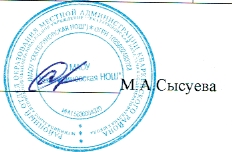 Наименование образовательной организацииМуниципальное автономное общеобразовательное учреждение "Екатериновская начальная общеобразовательная школа"РуководительСысуева Мария АлександровнаАдрес организацииОренбургская область Кваркенский район село Екатериновка ул.Октябрьская д.1АТелефон8(35364)27532Адрес электронной почтыekaterinoosh@mail.ruУчредительАдминистрация муниципального образования Кваркенский районДата создания1992Лицензия№ 3282 от  12.10.2018г.Свидетельство о государственной аккредитации№2410 от 05.12.2018г. Образовательные программы ОУ (полицензии)Начальное общее образование;№ п/пПараметры статистики2017-2018учебный год2018-2019учебный год2019-2020учебный год2020-2021учебный год2021-2022учебный год1Количество детей, обучавшихся на конец учебного года (для 2021/2022 –на конец 2022 года), в том числе221начальная школа13952212Количество учеников, оставленных на повторное обучение2начальная школа000002основная школа000003Не получили аттестатаоб основном общем образовании000004Окончили школу с аттестатом особого образца00000Учебный год Количество учащихсяДети из многодетных семейДети из неполных семейДети на опекеДети- инвалидыДети из семей социального риска2021-2022 учебный год200000Параметры 2021-2022 учебный годКоличество учащихся2Общее количество семей2Малообеспеченные семьи0Многодетные семьи0Неполные семьи0Неблагополучные семьи0Наименование органаФункцииДиректорКонтролирует работу и обеспечивает эффективность деятельности   организации, утверждает штатное расписание, отчетные документы организации, осуществляет общее руководство ШколойНаблюдательный советРассматривает предложения:учредителя или руководителя о внесении изменений в устав Учреждения;учредителя или руководителя о реорганизации Учреждения или о его ликвидации;учредителя или руководителя об изъятии имущества, закреплённого за Учреждением на праве оперативного управления;руководителя о совершении сделок с недвижимым имуществом и особо ценным движимым имуществом, закреплённым за автономным Учреждением учредителем или приобретённым за счет средств, выделенных учредителем на приобретение этого имущества.Педагогический советОсуществляет текущее руководство образовательной деятельностью Школы, в том числе 
рассматривает вопросы:развития образовательных услуг;регламентации образовательных отношений;разработки образовательных программ;выбора учебников, учебных пособий, средств обучения и воспитания;материально-технического обеспечения образовательного процесса;аттестации, повышения квалификации педагогических работников;координации деятельности методических объединенийОбщее собрание работниковРеализует право работников участвовать в управлении образовательной организацией, в том 
числе:участвовать в разработке и принятии коллективного договора, Правил трудового распорядка, 
изменений и дополнений к ним;принимать локальные акты, которые регламентируют деятельность образовательной 
организации и связаны с правами и обязанностями работников;разрешать конфликтные ситуации между работниками и администрацией образовательной 
организации;вносить предложения по корректировке плана мероприятий организации, совершенствованию ее 
работы и развитию материальной базыСовет родителейучаствует в обсуждении образовательной программы Школы, концепции её развития;вносит предложения по улучшению содержания и организации образовательного процесса в Школе;оказывает помощь в проведении учебно-воспитательных мероприятий в Школе; утверждает списки социально незащищенных детей, нуждающихся в материальной помощи и в обеспечении бесплатным питанием;вносят предложения по улучшению материально-технической базы Школы, библиотечного фонда, подготовки Школы к новому учебному году; участвует в рассмотрении и принятии локальных актов, затрагивающих  права и законные интересы  несовершеннолетних обучающихся и их родителей (законных представителей).№ п/пДолжностные лицаНаименование должностиФамилия, имя, отчествоКонтактный телефон1.Руководитель Директор Сысуева Мария Александровна8 (35364) 27532Ступень обучения2019-2020 учебный год2020-2021учебный год (на конец 2020 г.)2021-2022учебный год (на конец 2021 г.)Начальное общее образование (1 уровень)Успеваемость-100%Кач-во- 56%Успеваемость-100%Качество – 50 %Успеваемость-100%Качество – 50 %Итого по школеУспеваемость – 100%Качество –56  %Успеваемость-100%Качество- 50%Успеваемость-100%Качество – 50 %КлассыВсего обучающихсяИз них успеваютИз них успеваютОкончили годОкончили годОкончили годОкончили годНе успеваютНе успеваютПереведены условноПереведены условноКлассыВсего обучающихсяКоличество%С отметками «4» и «5»%С отметками «5»%ВсегоИз них н/аКоличество%222100150000000Итого22100150000000Всего учителейИмеют высшую категориюИмеют первую категориюНе имеют категорииСоответствие занимаемой должностиМолодые специалисты100110100%0%0%100%100%0%Всего учителейИмеют высшее педагогическое образованиеИмеют среднее профессиональное педагогическое образованиеИмеют высшее не педагогическое образованиеИмеют среднее профессиональное не педагогическое образованиеНе имеют образования101000100%0%100%0%0%0%Возраст Возраст Возраст Возраст Возраст Стаж Стаж Стаж Стаж Стаж До 25 летОт 25 до 35 летОт 35 до 45 летОт 46 до 55 (60) летПенсионеры Менее 2 летОт 2 до 5 летОт 5 до 10 летОт 10 до 20 летОт 20 и болееВсего учителей0001100001%0%0%0%100%100%0%0%0%0%100%НаградыКол-воГод полученияОтличник народного просвещения РФ00Грамота районного отдела образования00№ п/пОбъект оценкиПоказатели Методы оценки1Предметные результатыДоля неуспевающих; Доля учащихся, успевающих на «4» и «5» по итогам года; средний процент выполнения заданий итоговых контрольных работ (промежуточная аттестация) Промежуточный и итоговый контроль; мониторинг; анализ результатов итоговой аттестации2Метапредметные результатыУровень освоения планируемых метапредметных результатов в соответствии с перечнем из образовательной программы школы (высокий, средний, низкий). Динамика результатовДиагностика УУД Анализ урочной и внеурочной деятельности3Здоровье обучающихсяДоля учащихся по группам здоровья Заболеваемость обучающихсяПроцент пропусков уроков по болезни.Мониторинговое исследование Наблюдение4Достижения обучающихся на конкурсах, соревнованиях, олимпиадахДоля учащихся, участвовавших в конкурсах, олимпиадах по предметам на уровне: школа, муниципалитет, регион и т.д. Доля победителей (призеров) на уровне: школа, муниципалитет, регион и т.д. Доля учащихся, участвовавших в спортивных соревнованиях на уровне: школа, муниципалитет, регион и т.д. Доля победителей спортивных соревнований на уровне: школа, муниципалитет, регион и т.дМониторинг 5Рабочие программы по предметамСоответствие ФГОС Соответствие ООП     Соответствие учебному плану школыЭкспертиза 6Программы внеурочной деятельностиСоответствие ФГОС Соответствие запросам со стороны родителей и обучающихся. Доля обучающихся, занимающихся по программам внеурочной деятельностиЭкспертиза Анкетирование Мониторинг7Реализация учебных планов и рабочих программСоответствие учебных планов и рабочих программ Процент выполненияЭкспертиза 8Качество уроков и индивидуальной работы с учащимисяСоответствие уроков требованиям ФГОС: реализация системно-деятельностного подхода; деятельность по формированию УУД; и т.д.Экспертиза, наблюдение9Качество внеурочной деятельности (включая классное руководство)Соответствие занятий по внеурочной деятельности требованиям ФГОС,  реализация системно-деятельностного подхода; деятельность по формированию УУДАнкетирование, наблюдение10Организация занятости обучающихсяДоля обучающихся, принявших участие в мероприятиях, организованных во время каникулЭкспертиза11Обеспечение доступности качественного образованияРеализация программ (планов, мероприятий) поддержки детей, имеющих трудности в обучении, проблемы со здоровьем. Реализация программ поддержки одарённых детейЭкспертиза Анкетирование Мониторинг12Материально-техническое обеспечениеСоответствие материально-технического обеспечения требованиям ФГОСЭкспертиза13Информационно-развивающая средаСоответствие информационно-методических условий требованиям ФГОС. Обеспеченность учащихся учебной литературой. Экспертиза 14Санитарно-гигиенические и эстетические условияВыполнение требований СанПиН при организации образовательного процесса. Результаты проверки РоспотребнадзораКонтроль  15Организация питанияОхват учащихся горячим питанием. Охват учащихся горячим питанием за дополнительную платуМониторинг охвата учащихся горячим питанием за дополнительную плату16Кадровое обеспечениеУкомплектованность педагогическими кадрами, имеющими необходимую квалификацию, по каждому из предметов учебного плана; Доля педагогических работников, имеющих квалификационную категорию; Доля педагогических работников, прошедших курсы повышения квалификации; Доля педагогических работников, получивших поощрения в различных конкурсах, конференциях; Доля педагогических работников, имеющих методические разработки, печатные работы, проводящих мастер-классыЭкспертиза№ п/пПоказателиЕдиница измерения1.Образовательная деятельность1.1Общая численность учащихся2 человека1.2Численность учащихся по образовательной программе начального общего образования2 человека1.3Численность учащихся по образовательной программе основного общего образования-1.4Численность учащихся по образовательной программе среднего общего образования-1.5Численность/удельный вес численности учащихся, успевающих на “4”и “5”по результатам промежуточной аттестации, в общей численности учащихся1 человек1.6Средний балл государственной итоговой аттестации выпускников 9 класса по русскому языку-1.7Средний балл государственной итоговой аттестации выпускников 9 класса по математике-1.8Средний балл единого государственного экзамена выпускников 11 класса по русскому языку-1.9Средний балл единого государственного экзамена выпускников 11 класса по математике : профиль                                                                                                                                                            база-1.10Численность/удельный вес численности выпускников 9 класса, получивших неудовлетворительные результаты на государственной итоговой аттестации по русскому языку, в общей численности выпускников 9 класса-1.11Численность/удельный вес численности выпускников 9 класса, получивших неудовлетворительные результаты на государственной итоговой аттестации по математике, в общей численности выпускников 9 класса-1.12Численность/удельный вес численности выпускников 11 класса, получивших результаты ниже установленного минимального количества баллов единого государственного экзамена по русскому языку, в общей численности выпускников 11 класса-1.13Численность/удельный вес численности выпускников 11 класса, получивших результаты ниже установленного минимального количества баллов единого государственного экзамена по математике, в общей численности выпускников 11 класса-1.14Численность/удельный вес численности выпускников 9 класса, не получивших аттестаты об основном общем образовании, в общей численности выпускников 9 класса-1.15Численность/удельный вес численности выпускников 11 класса, не получивших аттестаты о среднем общем образовании, в общей численности выпускников 11 класса-1.16Численность/удельный вес численности выпускников 9 класса, получивших аттестаты об основном общем образовании с отличием, в общей численности выпускников 9 класса-1.17Численность/удельный вес численности выпускников 11 класса, получивших аттестаты о среднем общем образовании с отличием, в общей численности выпускников 11 класса-1.18Численность/удельный вес численности учащихся, принявших участие в различных олимпиадах, смотрах, конкурсах, в общей численности учащихся-1.19Численность/удельный вес численности учащихся-победителей и призеров олимпиад, смотров, конкурсов, в общей численности учащихся, в том числе:-1.19.1Регионального уровня-1.19.2Федерального уровня-1.19.3Международного уровня-1.20Численность/удельный вес численности учащихся, получающих образование с углубленным изучением отдельных учебных предметов, в общей численности учащихся-1.21Численность/удельный вес численности учащихся, получающих образование в рамках профильного обучения, в общей численности учащихся-1.22Численность/удельный вес численности обучающихся с применением дистанционных образовательных технологий, электронного обучения, в общей численности учащихся0 человек/0 %1.23Численность/удельный вес численности учащихся в рамках сетевой формы реализации образовательных программ, в общей численности учащихся0 человек/0 %1.24Общая численность педагогических работников, в том числе:1 человек1.25Численность/удельный вес численности педагогических работников, имеющих высшее образование, в общей численности педагогических работников0 человек/0 %1.26Численность/удельный вес численности педагогических работников, имеющих высшее образование педагогической направленности (профиля), в общей численности педагогических работников0 человек/0 %1.27Численность/удельный вес численности педагогических работников, имеющих среднее профессиональное образование, в общей численности педагогических работников0 человек/0 %1.28Численность/удельный вес численности педагогических работников, имеющих среднее профессиональное образование педагогической направленности (профиля), в общей численности педагогических работников1 человек/100 %1.29Численность/удельный вес численности педагогических работников, которым по результатам аттестации присвоена квалификационная категория в общей численности педагогических работников, в том числе:0 человек/0 %1.29.1Высшая0 человек/0%1.29.2Первая0 человек/0 %1.30Численность/удельный вес численности педагогических работников в общей численности педагогических работников, педагогический стаж работы которых составляет:человек/%1.30.1До 5 лет0 человек/0 %1.30.2Свыше 30 лет1 человек/100%1.31Численность/удельный вес численности педагогических работников в общей численности педагогических работников в возрасте до 30 лет0 человек/ 0%1.32Численность/удельный вес численности педагогических работников в общей численности педагогических работников в возрасте от 55 лет1 человек/100%1.33Численность/удельный вес численности педагогических и административно-хозяйственных работников, прошедших за последние 5 лет повышение квалификации/профессиональную переподготовку по профилю педагогической деятельности или иной осуществляемой в образовательной организации деятельности, в общей численности педагогических и административно-хозяйственных работников0человек 0%1.34Численность/удельный вес численности педагогических и административно-хозяйственных работников, прошедших повышение квалификации по применению в образовательном процессе федеральных государственных образовательных стандартов в общей численности педагогических и административно-хозяйственных работников1 человек 100%2.Инфраструктура2.1Количество компьютеров в расчете на одного учащегося1 единиц2.2Количество экземпляров учебной и учебно-методической литературы из общего количества единиц хранения библиотечного фонда, состоящих на учете, в расчете на одного учащегося2670/146 =18,28 единиц2.3Наличие в образовательной организации системы электронного документооборотанет2.4Наличие читального зала библиотеки, в том числе:нет2.4.1С обеспечением возможности работы на стационарных компьютерах или использования переносных компьютеровнет2.4.2С медиатекойда2.4.3Оснащенного средствами сканирования и распознавания текстовнет2.4.4С выходом в Интернет с компьютеров, расположенных в помещении библиотекинет2.4.5С контролируемой распечаткой бумажных материаловнет2.5Численность/удельный вес численности учащихся, которым обеспечена возможность пользоваться широкополосным Интернетом (не менее 2 Мб/с), в общей численности учащихся2 человека/100 %2.6Общая площадь помещений, в которых осуществляется образовательная деятельность, в расчете на одного учащегося16 кв.м